Заявительная форма участника конкурса Belarus ICT StartUp Award’ 2020Отраслевой этап «Energy & Ecology»* обязательные поля для заполненияЗаполненную форму необходимо направить до 23 сентября 2019 года на e-mail: 
filippova@tc.by Контактное лицо: Татьяна Филиппова Офис: +375 17 306 06 06Моб.:+375 29 693 93 30P.S. Кроме заявочной формы, вы можете прислать подробное описание вашего проекта (графические материалы, презентацию, буклеты и т.д). Эта информация не будет размещаться в открытом доступе, но в случае необходимости будет предоставлена членам экспертной комиссии для анализа.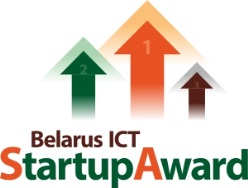 Belarus ICT StartUp Award Конкурс инновационных проектов№полеописаниеНазвание номинации*ТекстИмя*ТекстОтчествоТекстФамилия*ТекстКонтактный телефон*Формат:
+ код_страны (код_оператора) 
ХХХ-ХХ-ХХКонтактный e-mail*ТекстНазвание компании, которую представляетеТекстДолжность, статусТекстУкажите ваши ключевые компетенцииТекстКраткое название проекта*ТекстГде можно посмотреть то, что вы делаете (ссылка на Интернет-ресурс)Текст (гиперссылка)Опишите кратко суть проекта, решаемую проблему, целевую аудиторию*ТекстВ чем конкурентное преимущество, инновационность вашего продукта или услуги *ТекстПотребность в инвестициях и других ресурсахТекстКомандаТекст (перечисление Ф.И.О.)Откуда вы узнали о КонкурсеТекст